Las sierras para mampostería deben ser protegidas con un cerramiento __________ sobre la cuchilla.cuadradode malla semicircularflexibleAl trabajar con las sierras estacionarias para mampostería, mucho del peligro ocurrepor encima de la cabeza.en el punto de operación.en el radio de giro.debido a objetos que caen. Los riesgos de seguridad principales a tener en cuenta al operar una sierra estacionaria para mampostería incluyenparticular voladoras.laceraciones.riesgos respiratorios.todas las anteriores. Al usar una sierra estacionaria para mampostería, el corte mojado con un sistema de entrega de agua integrada que continuamente brinda agua a la sierra es una manera _____________ de reducir la exposición al polvo de sílice. efectivainadecuadano oficialinferiorCuando se usan apropiadamente, los métodos de corte mojado pueden controlar el polvo de sílice y la protección respiratoria no es requerida. VerdaderoFalsoLas sierras para mampostería deben ser protegidas con un cerramiento __________ sobre la cuchilla.cuadradode malla 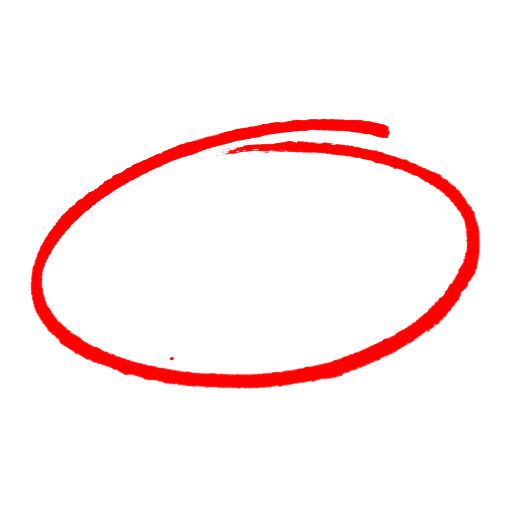 semicircularflexibleAl trabajar con las sierras estacionarias para mampostería, mucho del peligro ocurrepor encima de la cabeza.en el punto de operación.en el radio de giro.debido a objetos que caen. Los riesgos de seguridad principales a tener en cuenta al operar una sierra estacionaria para mampostería incluyenparticular voladoras.laceraciones.riesgos respiratorios.todas las anteriores. Al usar una sierra estacionaria para mampostería, el corte mojado con un sistema de entrega de agua integrada que continuamente brinda agua a la sierra es una manera _____________ de reducir la exposición al polvo de sílice. efectivainadecuadano oficialinferiorCuando se usan apropiadamente, los métodos de corte mojado pueden controlar el polvo de sílice y la protección respiratoria no es requerida. VerdaderoFalsoSAFETY MEETING QUIZPRUEBA DE REUNIÓN DE SEGURIDADSAFETY MEETING QUIZPRUEBA DE REUNIÓN DE SEGURIDAD